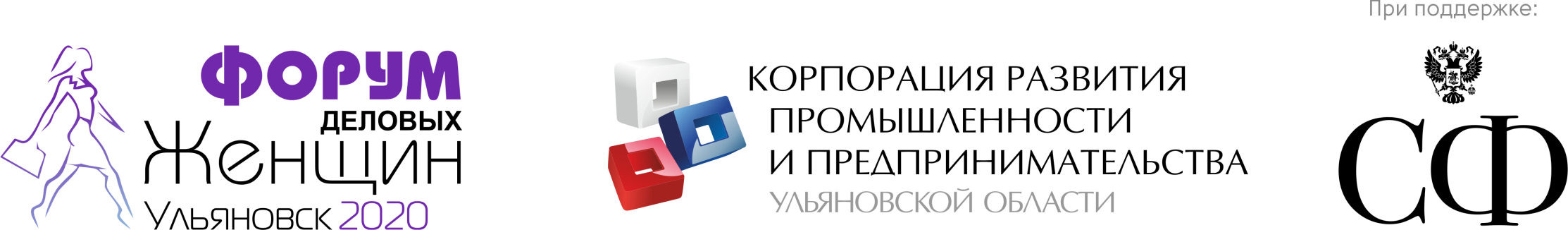 Культурная и спортивная программа Культурная и спортивная программа 